Mission (from statutes): Provide a forum for informational exchange among government, tribal, private, and non-profit entities that supports all stakeholder efforts for the collection of statewide lidar and other 3D and 4D geospatial data.Support and facilitate coordination of geospatial data sharing utilizing AZGeo as a repository and distribution site of 3D and 4D data to enhance and support all stakeholder business systems in Arizona2023 Meeting Dates:  Workgroup will meet quarterly on the third Thursday of the month from 2-3:30PJanuary 19  |  April 20  |  July 20  |  October 19thLidar Workgroup Participants:	Chairs: Mark Christiano, Jenna LeveilleVoting Members: Kevin Blake, Mary Darling, Robert Davis, Craig Erdman, Benjamin Hickson, Keith Larson, Arron Lee, Jason Nyberg, Chelsea Scott, Travis WoolleyPublic-at-Large Participants (defined as attendees who have participated in at least one of the three meetings prior to finalizing this plan): Angela Arriaga, Brandon Barnett, Chris Bertrand, Chris Chalmers, Joe Cook, Ashley Chappel, Virgil Coxon, Drew Decker, Eric Feldman, Karen Fisher, David Holm, Tom Homan, Jason Howard, Danny Lawlor, Leandra Marshall, Pat McGarrity, Tom Mellin, Mariah Modson, Aryn Musgrave, Barira Rashid, Karen Rogers, Faith Shelton, Mike Shelton, Alex Spannuth, Jacob Thiel, Mark Topping, Joe Wagner, Steve Wargaski, Jackie WatkinsGoals and ActivitiesGOAL #1: Provide a forum for informational exchange among government, tribal, private, and non-profit entities supporting the acquisition and use of high-resolution elevation and 3D/4D geospatial data for AZRelated Activities:Develop a sense of community among the workgroup participantsAdd Geo-inspiration, Community Help Desk topics to quarterly meeting agendasProvide stakeholder education on federal grant opportunitiesDevelop educational materials to expand the general knowledge of 3D and 4D geospatial data and its usesEducate the community on where to find data for downloadUse cases/applications of 3D/4D DataProcessing techniquesTransition content from the AGIC Lidar Workgroup hub site to the AGIC 4D Geospatial Data Workgroup hub site on AZGeo Provide basic information and videos on lidar and 3D/4D geospatial data, its impact and usefulnessIncorporated links to current and emerging advances in technology and uses casesCoordinate with the AGIC Outreach Committee to support activities Migrate the 2019 Arizona Lidar Acquisition Plan into a user guide for lidar acquisition in ArizonaCollaborate with other Data Committee Workgroups.Organize and host a Geospatial Summit in the Spring/Summer to facilitate education, engagement, stakeholder collaboration for geospatial data, and networking opportunities in ArizonaCollaborate on GIS projects with other data groups to provide statewide analysisPossible projects: 3DHP Workgroup, Statewide ContoursPlan and coordinate a 4D track at the annual AGIC Education & Training SymposiumGOAL #2: Support and facilitate coordination of geospatial data sharing utilizing AZGeo as a repository and distribution site of 3D/4D geospatial data to enhance and support all stakeholder business systems in ArizonaRelated Activities:Transition content from the AGIC Lidar Workgroup hub site to the AGIC 4D Geospatial Data Workgroup hub site on AZGeo Coordinate with the AGIC Data Committee to research and document best practices for 3D/4D data processing and cloud computingDevelop recommendations for 3D/4D geospatial data standards and best practicesExplore new and innovative applications of 3D/4D data2022 AccomplishmentsRelated to Goal #1:Planned, coordinated, and hosted a 2022 Spring Symposium in partnership with Yavapai CollegeCollaborated with the UAS and Natural Resources workgroups to expand outreach and education within AGIC and the AZ geospatial communityThe Spring Symposium met the goals of expanding knowledge and fostering a sense of community within the 4D geospatial community.Planned and coordinated a 4D Geospatial Data track at the fall AGIC Education and Training Symposium Held quarterly meetings that included 4D related use case presentations Facilitated the coordination of stakeholders interested in 3DEP grant funding for lidar acquisitionCollaborated with USGS to provide status updates on statewide lidar collection in ArizonaRelated to Goal #2: Maintained the AGIC Lidar Workgroup hub siteHeld quarterly meetings that included 4D geospatial data related best practices and emerging technologies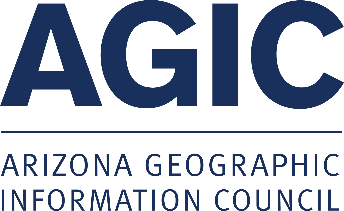 4D Geospatial Workgroup2023-4 Work Plan